 КАРАР                                                                                  РЕШЕНИЕ01 март  2018 йыл                        № 152                             01 марта  2018 годаО повестке двадцать седьмого заседания совета  сельского поселения Кшлау-Елгинский сельсовет муниципального района Аскинский район Республики БашкортостанСовет  сельского поселения Кшлау-Елгинский сельсовет муниципального района Аскинский район Республики  Башкортостанрешил:     Включить в повестку дня двадцать седьмого заседания  совета   сельского поселения Кшлау-Елгинский сельсовет муниципального района Аскинский район Республики Башкортостан:О освобождении от исполняющего обязанности  главы сельского поселения Кшлау-Елгинский сельсовет муниципального района Аскинский район  Республики  Башкортостан  Гарифуллиной Р.МЗаместитель председателя Советасельского поселения Кшлау-Елгинский сельсоветмуниципального района Аскинский районРеспублики Башкортостан И.Х.ГатинБАШҠОРТОСТАН РЕСПУБЛИКАҺЫАСҠЫН  РАЙОНЫ   МУНИЦИПАЛЬ РАЙОНЫНЫҢҠЫШЛАУЙЫЛҒА АУЫЛ  СОВЕТЫ АУЫЛ  БИЛӘМӘҺЕ СОВЕТЫ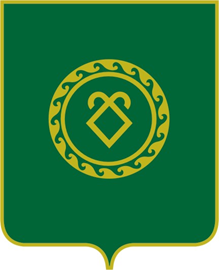 СОВЕТ СЕЛЬСКОГО ПОСЕЛЕНИЯКШЛАУ-ЕЛГИНСКИЙ СЕЛЬСОВЕТМУНИЦИПАЛЬНОГО РАЙОНААСКИНСКИЙ РАЙОНРЕСПУБЛИКИ  БАШКОРТОСТАН